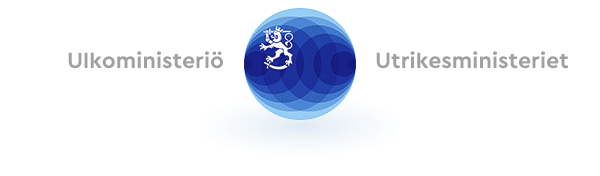 Lomake on täytettynä salassa pidettävä JulkL (621/1999) 24.1 §:n 20 k perusteellaKNOW YOUR CUSTOMERViejän tulee noudattaa kaksikäyttötuotteita sekä pakotteita koskevaa lainsäädäntöä.  Viejän on myös huomioitava pakotteiden kiertämiseen liittyvät riskit. Jäsenvaltion on otettava lupaharkinnassaan huomioon kaikki asian kannalta merkitykselliset näkökohdat, mukaan lukien ihmisoikeuksien kunnioittaminen lopullisessa määrämaassa.Viejän on esitettävä selvitystä hakemuksensa perusteista sekä muutoinkin myötävaikutettava vireille panemansa asian selvittämiseen. Viejän tulee antaa viranomaiselle selvitystä erityisesti loppukäyttäjästä, määrämaasta ja vietävän tuotteen loppukäytöstä. Tämä lomake sisältää ulkoministeriön kansainvälisen kaupan osaston vientivalvontayksikön kysymyksiä yritykselle kaksikäyttötuotteita koskevassa vientilupa-asiassa. Tämä lomake on yksi asian selvittämiskeino muiden keinojen ohella.Ulkoministeriön vientivalvontayksiköllä on kaksikäyttötuotteiden lupaviranomaisena EU:n yleisen tietosuoja-asetuksen 6 artiklan 1 kohdan c alakohdan mukainen peruste käsitellä henkilötietoja lupaharkinnassaan. Käsittely on tarpeen lain kaksikäyttötuotteiden vientivalvonnasta velvoitteiden noudattamiseksi. Täytettynä lomake saattaa sisältää henkilötietoja, joita käsitellään tietosuojalainsäädännön mukaisesti. Ulkoministeriön henkilötietojen käsittelyyn ja tietosuojaan liittyvät tiedot ovat saatavilla:  https://um.fi/tietosuojaLOPPUKÄYTTÄJÄ JA VASTAANOTTAJA Millä toimialalla loppukäyttäjä/vastaanottaja toimii? Onko loppukäyttäjän/vastaanottajan liiketoiminta-alue vietävien tuotteiden mukainen?Tunnetteko loppukäyttäjän/vastaanottajan liiketoiminnan ja mahdolliset muutokset liiketoimintaprofiilissa?Oletteko saaneet kirjallista materiaalia loppukäyttäjän/vastaanottajan taustasta ja liiketoiminnasta?Mikä taho loppukäyttäjän/vastaanottajan omistaa? Onko omistaja yksityinen vai onko kyse valtio-omisteisesta tahosta? Kuuluuko se johonkin suurempaan konserniin? Mikäli kyseessä on valtiollinen taho, minkälainen taho ja mitä sen tehtäviin ja vastuihin kuuluu? Palveleeko loppukäyttäjä/vastaanottaja jotain viranomaistahoa? Esimerkiksi tekemällä suunnittelu- ja kehitystyötä jollekin viranomaistaholle kohdemaassa.Tunnetteko loppukäyttäjän/ vastaanottajan johtohenkilöt? Tiedättekö kuka käyttää tosiasiallista määräysvaltaa? Oletteko tavanneet loppukäyttäjän/vastaanottajan johtoa tai muuta henkilöstöä?Onko loppukäyttäjällä/vastaanottajalla yhteyksiä poliittisesti vaikutusvaltaisiin henkilöihin tai pakotteiden kohteena oleviin henkilöihin tai yhteisöihin tai onko yhteyksiä ollut?Onko teillä vientihistoriaa loppukäyttäjän/vastaanottajan kanssa, vai onko kyse uudesta viennistä?Jos on ollut aiempaa vientiä, niin millaista ja onko vientilupia haettu?Onko tämä kyseessä oleva vienti linjassa aiemman viennin kanssa, onko kyseessä samankaltainen vienti?Kuinka pitkä asiakassuhde on kyseessä?Jos ei ole ollut aiempaa vientiäKuvailkaa, miten kauppasuhteet loppukäyttäjän/vastaanottajan kanssa on solmittu?Onko suorat yhteydet vai onko käytetty asiamiestä?Onko loppukäyttäjää/vastaanottajaa tavattu, onko käyty paikan päällä, jne.?Mikä on uuden liikesuhteen syy?Onko loppukäyttäjällä/vastaanottajalla muita nimiä? Onko loppukäyttäjän/vastaanottajan nimi annettu oikein (huom. esimerkiksi venäläiset, kiinalaiset ja arabialaiset kirjaimet)? Antakaa nimestä alkuperäiskielen versio, joka voidaan kopioida tietokoneella. Onko loppukäyttäjällä/vastaanottajalla fyysinen toimipaikka ja sijaitseeko se ilmoitetussa osoitteessa? Antakaa osoite myös paikallisella kielellä. Huomioikaa, että loppukäyttäjän osoite on se paikka, jossa tuotteita käytetään tai asennetaan. Antakaa osoitteesta linkki ja osoitus karttapalvelussa, jotta osoite voidaan todentaa. Mikäli osoitetta ei löydy karttapalveluista, antakaa tietoja, joilla tahon olemassaolo tässä osoitteessa voidaan varmistaa. Esimerkiksi kertokaa, jos myyntiedustajanne on käynyt paikan päällä.Onko loppukäyttäjällä/vastaanottajalla yleisölle tarkoitettu verkkosivusto? Antakaa loppukäyttäjän/vastaanottajan nettisivuosoite ja varmistakaa, että nettisivut avautuvat. Muuta huomioitavaa loppukäyttäjästä/vastaanottajastaII. 	VIENNIN KOHTEENA OLEVA TUOTE JA LOPPUKÄYTTÖ Kertokaa tarkemmin minkälaiseen projektiin ja loppukäyttöön tuotteenne menee.Onko tuotteenne ja loppukäyttäjän ilmoittama loppukäyttö uskottava? Miten uskottavaa vietyjen tavaroiden tai teknologioiden loppukäyttö on, kun otetaan huomioon liiketoimintaprofiili ja yrityksen hankkeet? Pystyykö yritys antamaan riittävästi asiakirjoja loppukäytön todistamiseksi?Onko vaaraa, että tuotteet päätyvät muualle ostajamaassa tai jälleenviedään epätoivottavin ehdoin?Voiko tuotettanne käyttää siviilikäytön lisäksi puolustusmateriaalituotteena (esimerkiksi liittää puolustusmateriaalituotteeseen, käyttää military-sektorilla tutkimuksessa ja kehityksessä jne.)?Onko teillä mahdollista viennin jälkeen varmistaa, että tuote pysyy loppukäyttäjätodistuksessa mainitussa käytössä (esimerkiksi päivitys, huoltosopimuskäynnit, mahdollisuus saada teknisiä tietoja laitteen käytöstä tai siirrosta tms.). Miten tai millä toimin voisitte vähentää riskiä siitä, että tuotteenne päätyisi siviilisektorin sijasta sotilaskäyttöön?Muuta huomioitavaa tuotteesta ja loppukäytöstäIII. 	IHMISOIKEUSARVIOINTIOnko yrityksellänne käytössä ihmisoikeuksia koskeva asianmukaisen huolellisuuden menettely eli ns. due diligence -prosessi? Mikäli kyllä, millä tavoin olette tunnistaneet ja hallinnoineet ihmisoikeusongelmia (mukaan lukien kaikkien liiketoimen osapuolten, kuten vastaanottajan, loppukäyttäjän, ja ostajan kohdalla)?Onko mahdollista, että vietävää tuotetta tai palvelua käytetään ihmisoikeusloukkauksiin tai että tuotteella tai palvelulla on haitallisia ihmisoikeusvaikutuksia, kun otetaan huomioon loppukäyttäjä, loppukäyttö, tuotteen tai palvelun luonne sekä määrämaa?  Huomiona voidaan todeta, että monilla valvonnanlaisilla kaksikäyttötuotteilla on ihmisoikeusvaikutuksia niiden luonne huomioiden. Kuvailkaa arviointinne tulokset.Oletteko selvittäneet määrämaan sisäistä turvallisuus- ja ihmisoikeustilannetta? Mikäli kyllä, kuvailkaa arviointinne tulokset.Onko mielestänne riskiä siitä, että vastaanottaja/loppukäyttäjä käyttää tuotetta muuhun kuin ilmoitettuun loppukäyttöön?Muuta huomioitavaa ihmisoikeusarvioinnistaIV.	PAKOTTEET JA PAKOTTEIDEN KIERTÄMINENOletteko tutustuneet ulkoministeriön nettisivuilta löytyvään ohjeeseen Pakotteiden kiertämisen havaitseminen ja kiertämisen estäminen ulkomaankaupassa, Käytännön ohjeistusta talouden toimijoille? Linkki: https://valtioneuvosto.fi/-/ohjeita-yrityksille-pakotteiden-kiertamisen-tunnistamiseksi-ja-ehkaisemiseksi Oletteko varmistaneet, että loppukäyttäjään/vastaanottajaan ei kohdistu pakotteita? Onko liikekumppaninne pakotelistalla tai onko se pakotteiden kohteena olevan osapuolen omistuksessa tai määräysvallassa?Onko viennissä pakotteiden kiertämisen riskiä? Muuta huomioitavaa pakotteista ja pakotteiden kiertämisestäV. MUUTA HUOMIOITAVAAVI. VIENTIVALVONTAYKSIKÖN SUOSITUS VIEJILLEVientivalvontayksikkö suosittelee tutustumaan komission ohjeistukseen sisäisistä vaatimuksenmukaisuusohjelmista kaksikäyttötuotteiden kaupan valvonnassa (komission suositus (EU) 2019/1318) ja erityisesti liitteessä 2 mainittuihin epäilyttäviin pyyntöihin viittaaviin varoittaviin merkkeihin. Komission suositus toteaa seuraavasti: ”Epäilyttävien pyyntöjen tai tilausten merkkien tarkkailu on elintärkeää joukkotuhoaseiden leviämiseen ja niiden kuljetustapoihin sekä tavanomaisten aseiden vakautta horjuttavaan keskittymiseen liittyvien riskien torjumiseksi. Kyseisten tietojen välittäminen toimivaltaiselle viranomaiselle on erittäin suositeltavaa ja voi joissakin tapauksissa olla pakollista EU:n ja kansallisen tason lakien ja asetusten nojalla. Epävarmoissa tapauksissa kannattaa kääntyä toimivaltaisen viranomaisen puoleen.”